LAMPIRANLampiran 1 Kartu Bimbingan Skripsi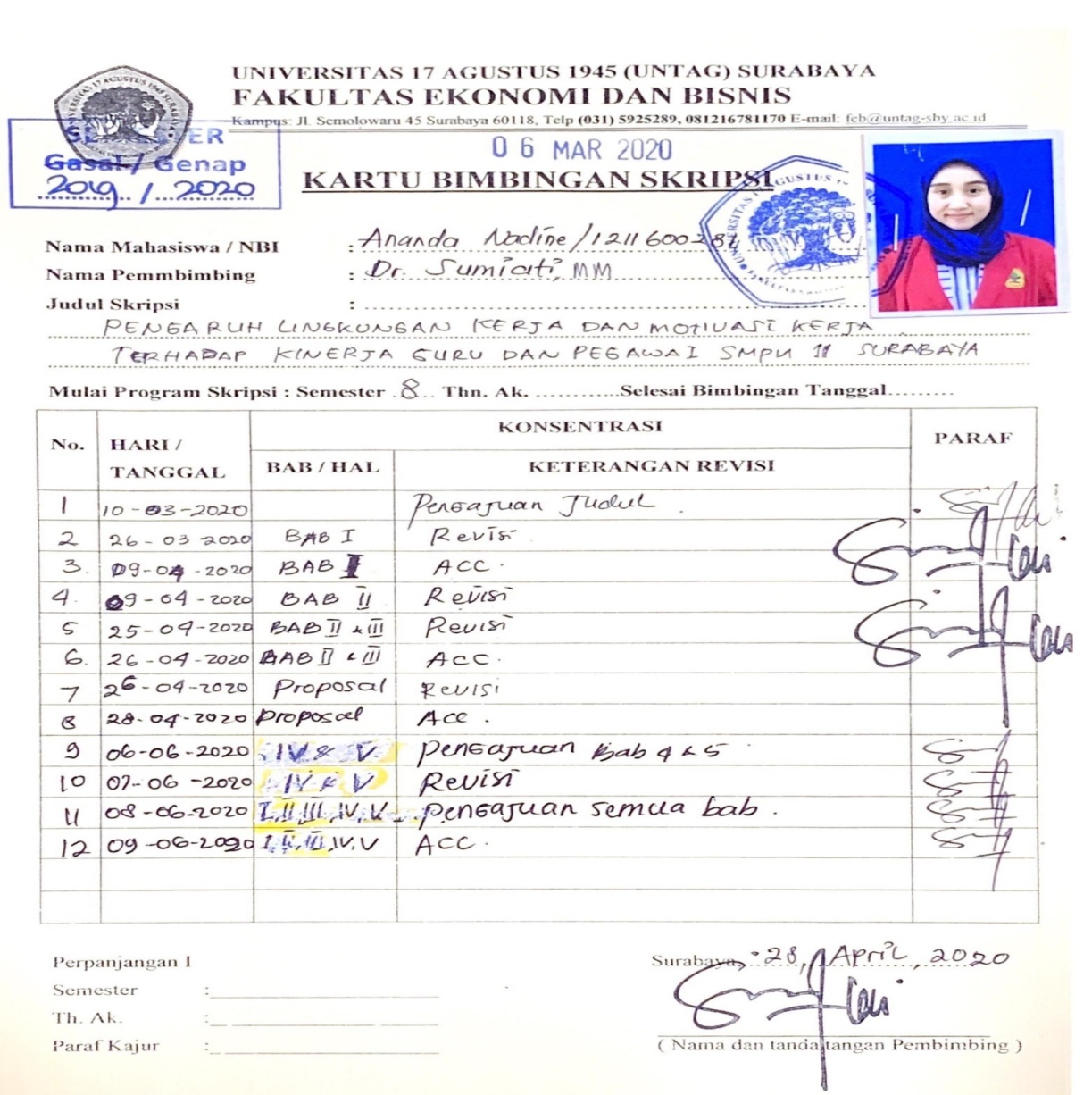 Lampiran 2 Surat Persetujuan Melakukan Penelitian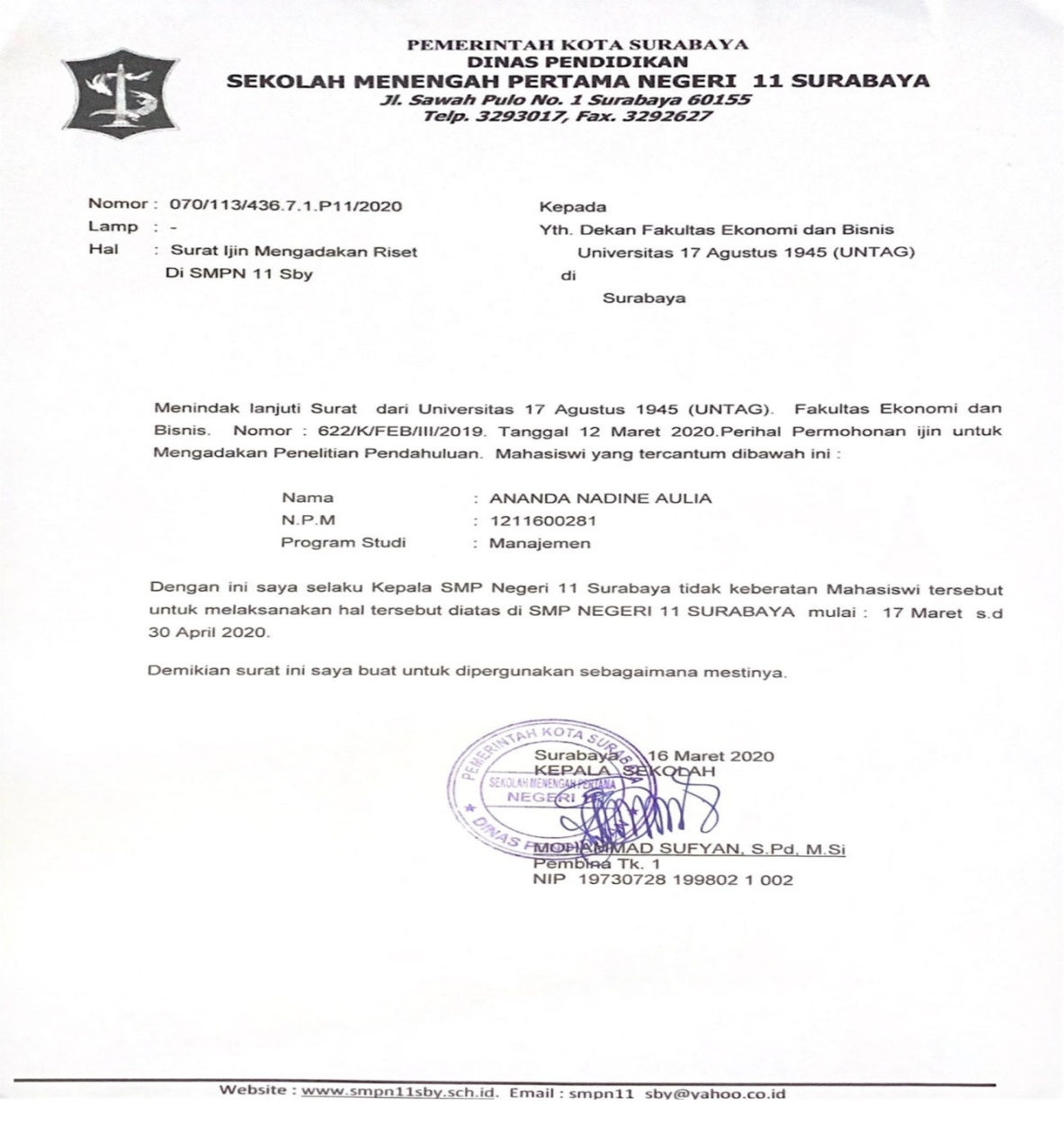 Lampiran 3 KuesionerKATA PENGANTAR KUESIONERDengan hormat,Perkenankanlah saya meminta kesediaan Bapak, Ibu, Saudara/i untukberpartisipasi dalam mengisi dan menjawab seluruh pertanyaan yang ada dalamkuesioner ini. Penelitian ini digunakan untuk menyusun skripsi dengan judul“Pengaruh Lingkungan Kerja dan Motivasi Kerja terhadap Kinerja Guru dan Pegawai SMP Negeri 11 Surabaya”.Untuk itu diharapkan para responden dapat memberikan jawaban yang sebenar benarnya demi membantu penelitian ini, untuk jawaban akan dirahasiakan yang mengetahui hanya peneliti. Atas waktu dan kesediaannya saya ucapkan terima kasih, semoga penelitian ini bermanfaat bagi kita semua.Surabaya, 20 April 2020Ananda NadineI. IDENTITAS RESPONDEN1. Jenis Kelamin        	: a. Laki-Laki       b. Perempuan 2. Pendidikan Terakhir   : a. SMU   b. D-3      c. S-1        d. S-2      e. S-3 3. Jabatan         	: .................................................. 4. Lama Bekerja        : a. 1  – 5 Tahun     b.  6 – 10 Tahun   c.  11 – 15 Tahun    d. Lebih dari 15 Tahun 5. Usia anda Saat ini : a. < 25 Tahun      b. 25 – 35 Tahun   c.  36 – 45 Tahun  d. 46 – 55 Tahun   e. Lebih  55 Tahun   II. PETUNJUK PENGISIAN1. Kuesioner ditujukan untuk seluruh guru dan pegawai SMP Negeri 11 Surabaya.2. Bapak/Ibu diharapkan dapat memberikan jawaban yang paling sesuai dengan persepsi Bapak/Ibu terhadap penelitian ini.  3. Berilah tanda (√)  pada kolom pertanyaan kuesioner yang sesuai dengan pilihan jawaban Bapak/Ibu. 4. Pilihan Jawaban yaitu sangat setuju (SS), setuju (S), ragu-ragu/netral (R), tidak setuju (TS) dan sangat tidak setuju (STS). Dengan Keterangan Alternatif Jawaban dan Skor : a. S 	= Setuju (5)                   b. SS  	= Sangat Setuju (4)     c. RR 	= Ragu-Ragu (3)  d.TS  	=  Tidak Setuju (2)                       e. STS	= Sangat Tidak Setuju (1)5. Atas kesediaan Bapak/Ibu menjawab kuesioner ini, saya ucapkan terimaLampiran 4 Tabulasi DataLampiran 5 Karakteristik RespondenLampiran 6 Hasil Statistik Karakteristik RespondenLampiran 7 Deskripsi Tanggapan RespondenLampiran 8 Hasil Uji Validita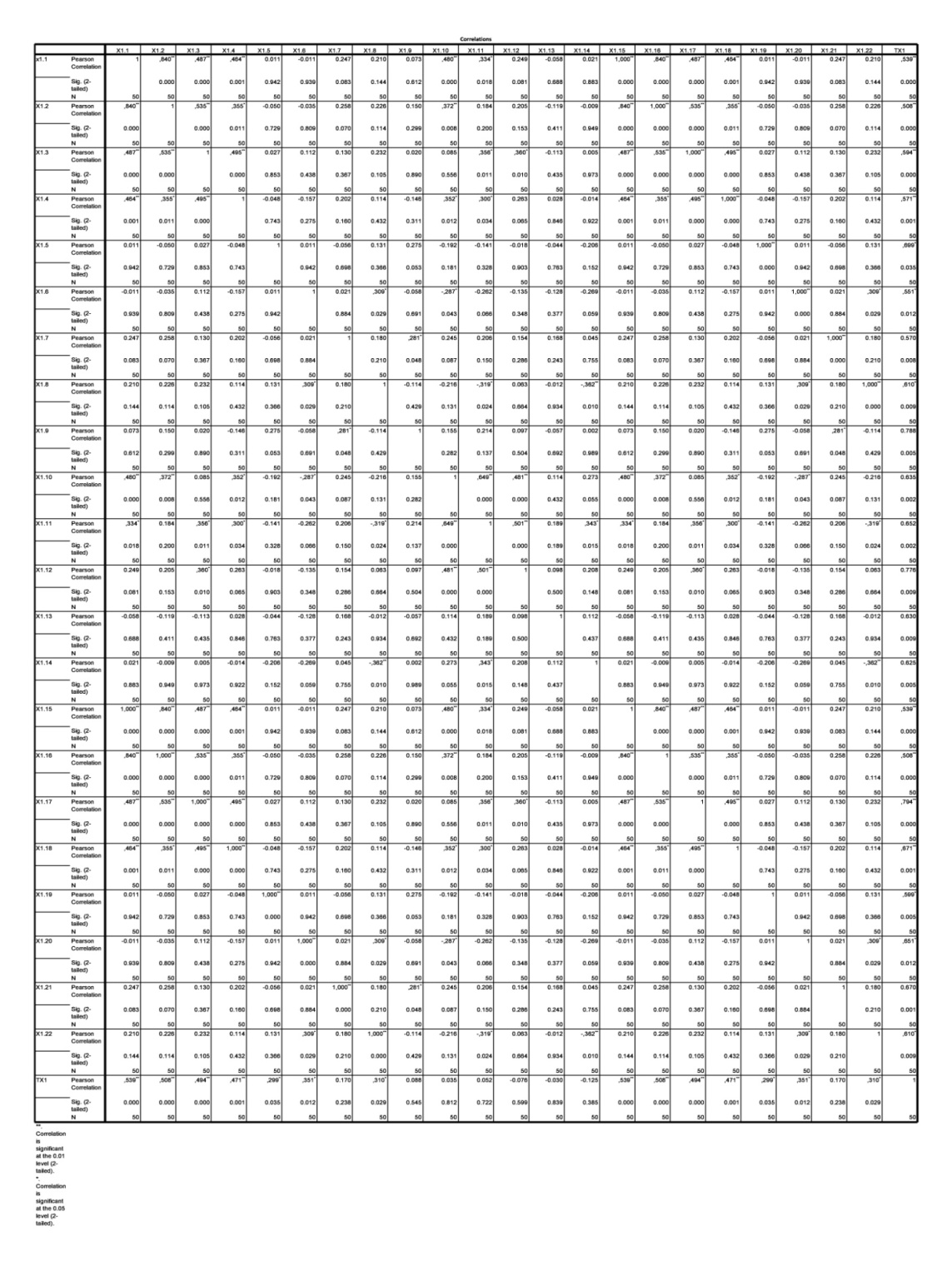 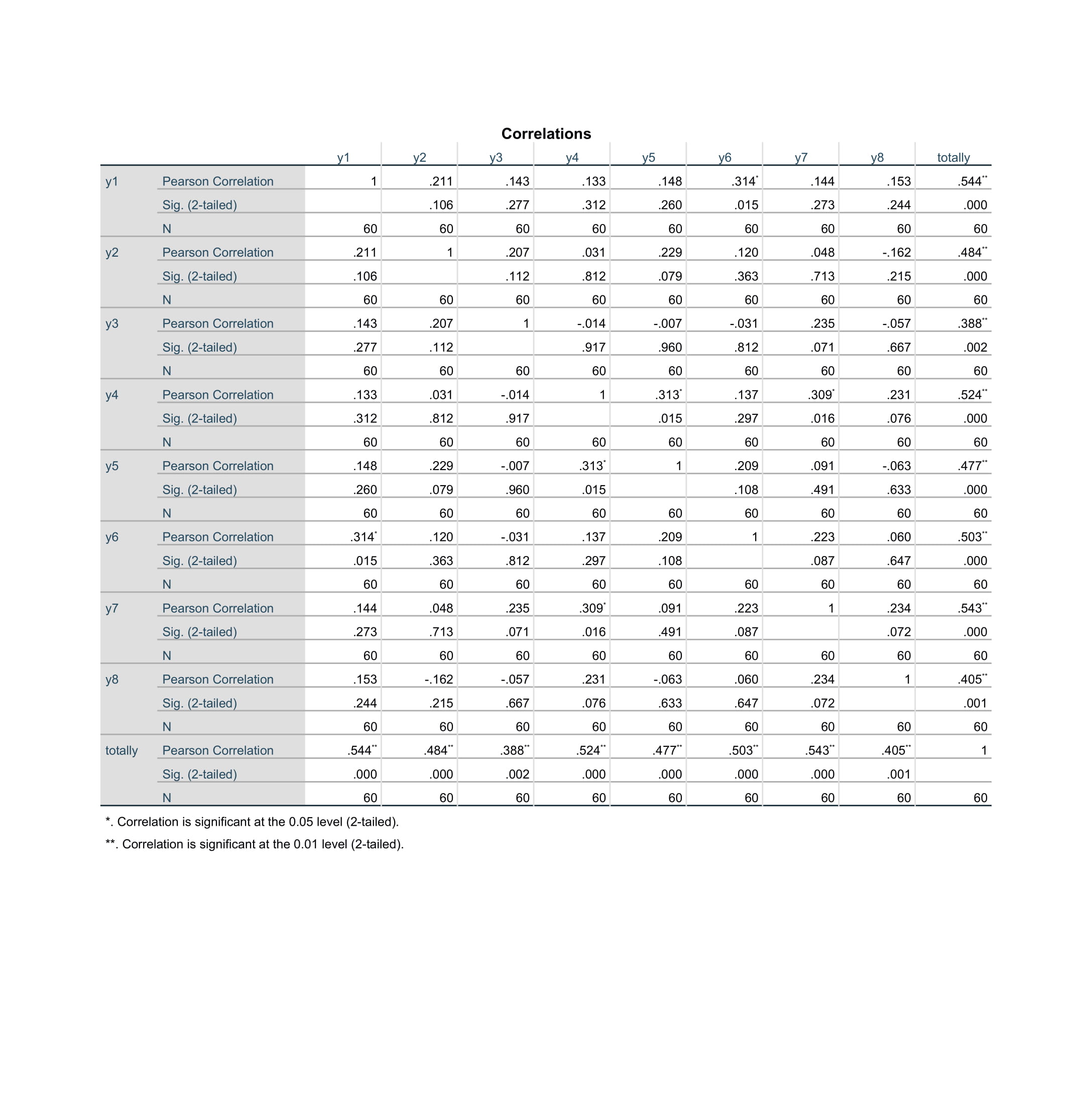 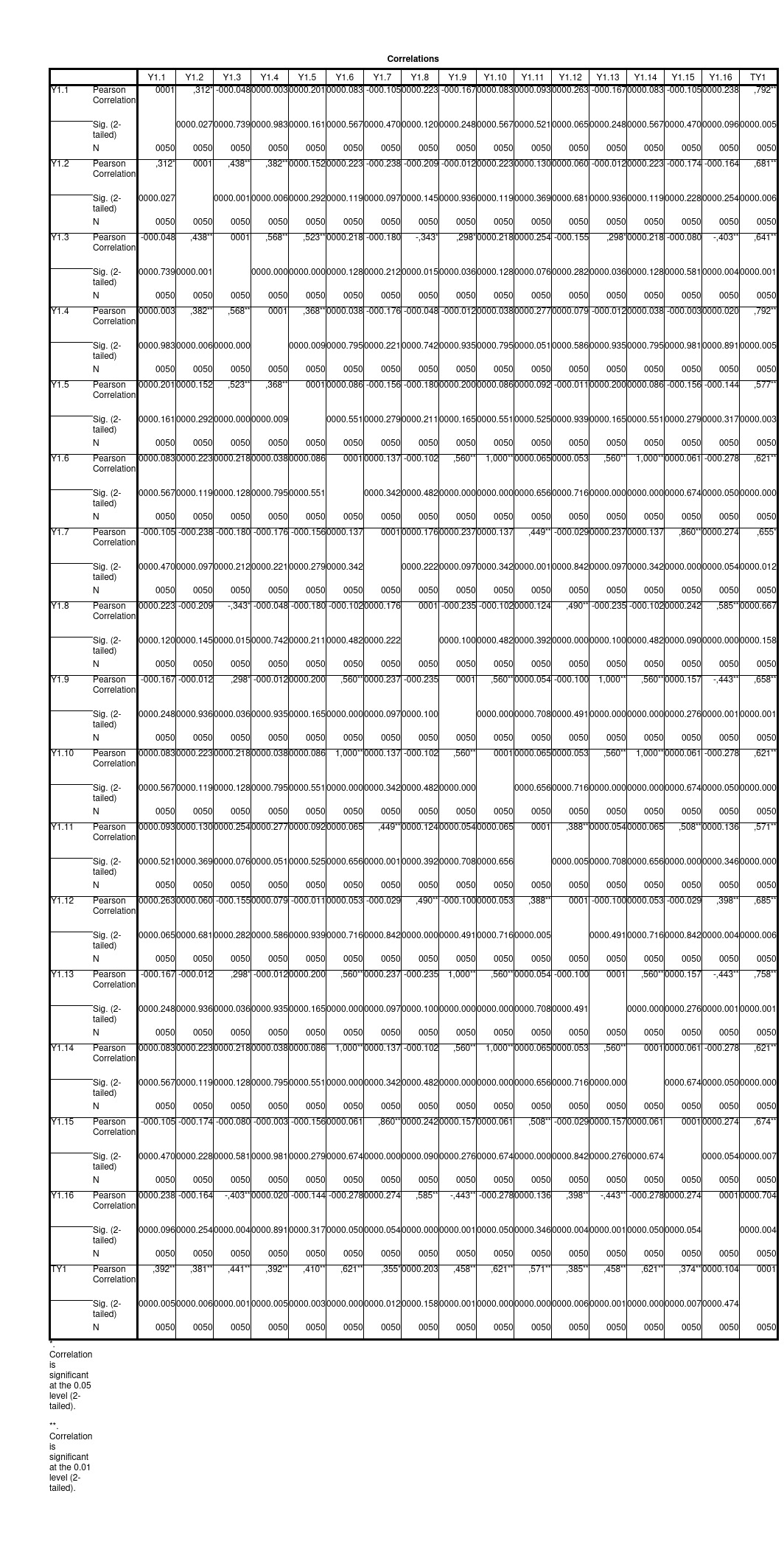 Lampiran 9 Hasil Uji ReabilitasLampiran 10 Hasil Analisis Regresi Linier BergandaLampiran 11 Hasil Uji Koefisien Determinasi (R2)Lampiran 12 Hasil Uji normalitasLampiran 13 Hasil uji HeterokedastisitasLampiran 14 Hasil Uji MultikolinieritasLampiran 15 Hasil Uji TLampiran 16 Hasi Uji FNoPertanyaanJawabanJawabanJawabanJawabanJawabanILingkungan KerjaSSSRRTSSTS1.Penerangan di ruangan kerja saya baik karena di dukung dengan lampu yang terang dan bantuan sinar matahari.2.Pencahayaan di tempat kerja saya tidak menyilaukan.3.Saya dapat beradaptasi dengan kelembapan di tempat kerja.4.Sirkulasi udara diruang kerja saya sudah cukup baik.5.Tempat kerja saya jauh dari kebisingan.6.Saya dapat berkonsentrasi dengan baik dalam bekerja karena jauh dari kebisingan.7.Pewarnaan ruangan terasa nyaman dalam pengelihatan.8.Di dalam ruangan kerja, pewarnaan ruangan sudah tertata dengan baik sehingga dapat menunjang saya dalam bekerja.9.Ruang gerak yang di berikan sekolah membuat saya nyaman.10.Ruang gerak yang di berikan sekolaha membuat saya dapat leluasa bergerak dengan baik dan mendukung proses kerja.11.Fasilitas yang diberikan perusahaan sesuai dengan kebutuhan pekerjaan saya.12.Fasilitas yang tersedia di lingkungan kerja telah mendukung jalannya pekerjaan saya.13.Tempat kerja saya tidak terdapat bau-bauan yang tidak sedap.14.Pengharum ruangan terdapat di tempat kerja saya untuk mengatasi bau tidak sedap.15.Atasan saya selalu memberikan motivasi kepada saya.16.Atasan saya memberikan bimbingan kerja agar saya dapat melaksanakan pekerjaan tanpa kesalahan.17.Saya berinteraksi kepada semua guru dan pegawai.18.Rekan kerja saya sangat baik dalam bekerja sama.19.Komunikasi dengan semua guru dan pegawai berjalan dengan baik .20.Saya berdiskusi dengan guru dan pegawai untuk memecahkan suatu masalah dalam pekerjaan.21.Satuan keamanan di tempat kerja saya sudah bekerja dengan baik sehingga saya merasa aman.22.Keamanan di tempat kerja sudah mampu membuat saya bekerja dengan nyaman.NoPertanyaanJawabanJawabanJawabanJawabanJawabanJawabanJawabanIIMotivasi Kerja SSSRRRRTSTSSTS1.Saya mendapatkan kesempatan yang sama untuk mendapatkan promosi jabatan.2.Saya bekerja keras untuk mendapatkan promosi jabatan.3.Saya tidak pernah absen tanpa alasan yang jelas.4.Saya selalu menyelesaikan pekerjaan dengan tepat waktu.5.Saya bertanggung jawab atas kedudukan yang saya jalani.6.Saya bertanggung jawab atas suatu tugas atau pekerjaan yang saya kerjakan.7.Saya memperoleh penghargaan atas prestasi kerja saya.8.Atasan memberikan pujian bila saya menyelesaikan pekerjaan tepat waktu.9.Saya mendapat dukungan dalam melaksanakan pekerjaan dari atasan dan teman sejawat.10.Kinerja saya dinilai adil oleh atasan saya.11. Saya memperoleh pekerjaan yang tetap di sekolah.12.Saya mendapatkan status atau kedudukan yang jelas di perusahaan.NoPertanyaanJawabaanJawabaanJawabaanJawabaanJawabaanJawabaanJawabaanIIIKinerja SSSRRTSTSSTSSTS1.Saya dapat menyelesaikan pekerjaan dengan baik dan teliti.2.Saya dapat meminimalisasi tingkat kesalahan saya dalam bekerja.3.Saya mampu mencapai target yang ditetapkan pimpinan.4.Produktifitas saya mampu meningkatkan nilai kerja saya.5.Saya memiliki pengetahuan atas pekerjaan yang saya lakukan.6.Saya memiliki pengalaman sebelumnya dalam melakukan pekerjaan ini.7.Saya mengutamakan kerja sama dengan rekan kerja.8.Saya menjalankan prinsip ringan sama dijinjing, berat sama dipikul.9.Saya selalu masuk dan pulang kerja tepat pada waktunya.10.Saya disiplin waktu dalam bekerja.11.Saya melakukan pekerjaan sesuai dengan prosedur yang di tetapkan.12.Saya mampu untuk bekerja secara efektif dan efisien.13.Saya bersedia mengakui kesalahan dalam pekerjaan.14.Saya memiliki kemampuan untuk menerima konsekuensi atas segala keputusan yang diambil.15.Saya mempunyai komitmen dan tanggung jawab dalam bekerja.16.Saya memegang teguh peraturan dalam melaksanakan pekerjaan.	Lingkungan Kerja 	Lingkungan Kerja 	Lingkungan Kerja 	Lingkungan Kerja 	Lingkungan Kerja 	Lingkungan Kerja 	Lingkungan Kerja 	Lingkungan Kerja 	Lingkungan Kerja 	Lingkungan Kerja 	Lingkungan Kerja 	Lingkungan Kerja 	Lingkungan Kerja 	Lingkungan Kerja 	Lingkungan Kerja 	Lingkungan Kerja 	Lingkungan Kerja 	Lingkungan Kerja 	Lingkungan Kerja 	Lingkungan Kerja 	Lingkungan Kerja 	Lingkungan Kerja 	Lingkungan Kerja 	Lingkungan Kerja NoSubyek12345678910111213141516171819202122221MMH444444444444444444444442SD445444444455344454444443LE454444444544444544444444NP444444444445444444444445WNI444444534444444444445336YTN444444444444434444444447CH554444555545425544445558IR444444444444544444444449MAF4444455454445344444554410HRT4444544444455344445444411AS4454454454554344544544412SN 4444444444454344444444413DPS4544445455454345444454414LSI4444445455554544444454415MR4444455455555444444554416MH4444444455555544444444417MS4444445455555544444454418MY4444455534445444444555519MA4444443434445444444434420M5544444445443455444444421MYS4444445534445344444455522MNR5554445455545455544454423ENQ4444455534343344444555524ANA5555445545555555554455525MAM5545445445455455454454426ASP4444444434445444444444427ML4444455444443444444554428SFM5544444445444455444444429MYB4444454444444444444544430MR4444444444445344444444431SLMH5555445445555555554454432ASF5555445445554555554454433ARF5555445445554555554454434ANE5555445445554555554454435TRA4445444454433344454444436SAH4444544454444444445444437LNP4444544454444444445444438MEH4444444444444444444444439KBG4455453534354344554535540ARE4554444443444445544444441BAY5544454543444355444545542MCA4444455444445344444554443APW4445445444435244454454444ESR5555454435554255554544445FA5554454445544355544544446MM4554455553344345544555547ARSK5554555553344355545555548YW5555545555554155555455549SHS4444554444444444445544450ARLN55444544554444554445444Motivasi Kerja Motivasi Kerja Motivasi Kerja Motivasi Kerja Motivasi Kerja Motivasi Kerja Motivasi Kerja Motivasi Kerja Motivasi Kerja Motivasi Kerja Motivasi Kerja Motivasi Kerja Motivasi Kerja Motivasi Kerja NoSubyek4444454545451MMH4444454445442SD4444454445443LE5444444544454NP4433445544555WNI4444444544456YTN4455555555557CH4444444444448IR3334345544339MAF24444544454410HRT35443545454511AS44444544454412SN 44545554455413DPS44341555455514LSI45343555455515MR44445545454516MH44445445444517MS43333455445518MY44343455445519MA44444544554420M34333434443421MYS54545554555422MNR43233555455523ENQ44334554553424ANA24344554553425MAM34443444444426ASP33344455445527ML44444544554428SFM23444443444529MYB44444544454430MR24544554555431SLMH24544554555432ASF24544554555433ARF24544554555434ANE44445444444435TRA24443444444436SAH24443444444437LNP44444444444438MEH22333455443239KBG44444544454440ARE33434545554541BAY22244455445542MCA34544454445443APW23443545554544ESR43444545554545FA33333555453546MM33333553554447ARSK44333554554448YW34444444444449SHS34445544554450ARLN444445454545KinerjaKinerjaKinerjaKinerjaKinerjaKinerjaKinerjaKinerjaKinerjaKinerjaKinerjaKinerjaKinerjaKinerjaKinerjaKinerjaKinerjaKinerjaNoSubyek44444545454545451MMH44444544454445442SD44444544454445443LE54444445444544454NP44334455445544555WNI44444445444544456YTN44555555555555557CH44444444444444448IR33343455443344559MAF244445444544454410HRT354435454545454511AS444445444544454412SN 445455544554455413DPS443415554555455514LSI453435554555455515MR444455454545454516MH444454454445444517MS433334554455445518MY443434554455445519MA444445445544555420M343334344434443421MYS545455545554555422MNR432335554555455523ENQ443345545534554424ANA243445545534555425MAM344434444444445426ASP333444554455445527ML444445445544554428SFM234444434445444529MYB444445444544454430MR245445545554555431SLMH245445545554555432ASF245445545554555433ARF245445545554555434ANE444454444444444435TRA244434444444444436SAH244434444444444437LNP444444444444444438MEH223334554432445539KBG444445444544454440ARE334345455545554341BAY222444554455445542MCA345444544454445443APW234435455545554344ESR434445455545554545FA333335554535455546MM333335535544554447ARSK443335545544555448YW344444444444444449SHS344455445544554450ARLN4444454545454545NAMAJenis KelaminUsiaMasa KerjaMMHLaki-laki<251-5SDPerempuan36-456-10LEPerempuan36-45>15NPPerempuan>556-10WNILaki-laki46-55>15YTNLaki-laki<25>15CHPerempuan25-356-10IRPerempuan46-55>15MAFPerempuan36-456-10HRTLaki-laki<251-5ASPerempuan36-4511-15SN Laki-laki25-35>15DPSPerempuan36-4511-15LSIPerempuan25-356-10MRLaki-laki<2511-15MHPerempuan36-45>15MSLaki-laki36-45>15MYLaki-laki25-356-10MAPerempuan>5511-15MLaki-laki25-356-10MYSPerempuan46-55>15MNRLaki-laki>55>15ENQLaki-laki36-456-10ANAPerempuan25-3511-15MAMLaki-laki36-45>15ASPPerempuan<2511-15MLPerempuan36-45>15SFMLaki-laki36-4511-15MYBPerempuan25-351-5MRPerempuan36-4511-15SLMHLaki-laki<25>15ASFPerempuan46-55>15ARFLaki-laki25-356-10ANEPerempuan36-451-5TRAPerempuan25-3511-15SAHPerempuan36-45>15LNPPerempuan46-556-10MEHLaki-laki<251-5KBGPerempuan46-55>15ARELaki-laki25-35>15BAYPerempuan36-456-10MCALaki-laki<251-5APWPerempuan36-45>15ESRLaki-laki36-4511-15FAPerempuan25-356-10MMLaki-laki36-45>15ARSKPerempuan46-5511-15YWPerempuan<256-10SHSPerempuan36-4511-15ARLNLaki-laki>551-5UsiaUsiaUsiaUsiaUsiaUsiaFrequencyPercentValid PercentCumulative PercentValid<25918.018.018.0Valid>5548.08.026.0Valid25-351122.022.048.0Valid36-451938.038.086.0Valid46-55714.014.0100.0ValidTotal50100.0100.0Jenis kelaminJenis kelaminJenis kelaminJenis kelaminJenis kelaminJenis kelaminFrequencyPercentValid PercentCumulative PercentValidLaki-lak2142.042.042.0ValidPerempua2958.058.0100.0ValidTotal50100.0100.0Lama BekerjaLama BekerjaLama BekerjaLama BekerjaLama BekerjaLama BekerjaFrequencyPercentValid PercentCumulative PercentValid>151836.036.036.0Valid1-5714.014.050.0Valid11-151224.024.074.0Valid6-101326.026.0100.0ValidTotal50100.0100.0Descriptive StatisticsDescriptive StatisticsDescriptive StatisticsDescriptive StatisticsDescriptive StatisticsDescriptive StatisticsDescriptive StatisticsDescriptive StatisticsNRangeMinimumMaximumMeanMeanStd. DeviationStatisticStatisticStatisticStatisticStatisticStd. ErrorStatisticx1.1501454,32,067,471x1.2501454,40,070,495x1.3501454,30,065,463x1.4501454,22,059,418x1.5501454,12,046,328x1.6501454,32,067,471x1.7502354,42,081,575x1.8502354,18,062,438x1.9502354,18,093,661x1.10502354,32,088,621x1.11502354,22,082,582x1.12502354,36,080,563x1.13502354,24,088,625x1.14504153,66,127,895x1.15501454,32,067,471x1.16501454,40,070,495x1.17501454,30,065,463x1.18501454,22,059,418x1.19501454,12,046,328x1.20501454,32,067,471x1.21502354,42,081,575x1.22502354,18,062,438x1506388151119,022,38216,843Valid N (listwise)50Descriptive StatisticsDescriptive StatisticsDescriptive StatisticsDescriptive StatisticsDescriptive StatisticsDescriptive StatisticsDescriptive StatisticsDescriptive StatisticsNRangeMinimumMaximumMeanMeanStd. DeviationStatisticStatisticStatisticStatisticStatisticStd. ErrorStatisticx2.1503253,34,127,895x2.2503253,76,084,591x2.3503253,80,107,756x2.4502353,82,062,438x2.5504153,78,108,764x2.6501454,60,070,495x2.7502354,44,076,541x2.8502354,38,080,567x2.9501454,32,067,471x2.10501454,60,070,495x2.11502354,20,090,639x2.12503254,34,089,626x25018405849,38,4573,232Valid N (listwise)50Descriptive StatisticsDescriptive StatisticsDescriptive StatisticsDescriptive StatisticsDescriptive StatisticsDescriptive StatisticsDescriptive StatisticsDescriptive StatisticsNRangeMinimumMaximumMeanMeanStd. DeviationStatisticStatisticStatisticStatisticStatisticStd. ErrorStatisticy1503253,34,127,895y2503253,76,084,591y3503253,80,107,756y4502353,82,062,438y5504153,78,108,764y6501454,60,070,495y7502354,44,076,541y8502354,38,080,567y9501454,32,067,471y10501454,60,070,495y11502354,20,090,639y12503254,34,089,626y13501454,32,067,471y14501454,60,070,495y15502354,44,076,541y16502354,36,080,563Y5021577867,10,5543,919Valid N (listwise)50Reliability Statistics X1Reliability Statistics X1Cronbach's AlphaN of Items,78122Reliability Statistics X2Reliability Statistics X2Cronbach's AlphaN of Items,60812Reliability Statistics YReliability Statistics YCronbach's AlphaN of Items,67116CoefficientsaCoefficientsaCoefficientsaCoefficientsaCoefficientsaCoefficientsaCoefficientsaModelModelUnstandardized CoefficientsUnstandardized CoefficientsStandardized CoefficientstSig.ModelModelBStd. ErrorBetatSig.1(Constant)6,4022,4072,659,0111x1,016,008,0692,021,0491x21,190,042,98228,576,000a. Dependent Variable: ya. Dependent Variable: ya. Dependent Variable: ya. Dependent Variable: ya. Dependent Variable: ya. Dependent Variable: ya. Dependent Variable: yModel SummaryModel SummaryModel SummaryModel SummaryModel SummaryModelRR SquareAdjusted R SquareStd. Error of the Estimate1,973a,946,944,930a. Predictors: (Constant), x2, x1a. Predictors: (Constant), x2, x1a. Predictors: (Constant), x2, x1a. Predictors: (Constant), x2, x1a. Predictors: (Constant), x2, x1One-Sample Kolmogorov-Smirnov TestOne-Sample Kolmogorov-Smirnov TestOne-Sample Kolmogorov-Smirnov TestUnstandardized ResidualNN50Normal Parametersa,bMean,0000000Normal Parametersa,bStd. Deviation,91039081Most Extreme DifferencesAbsolute,088Most Extreme DifferencesPositive,088Most Extreme DifferencesNegative-,077Test StatisticTest Statistic,088Asymp. Sig. (2-tailed)Asymp. Sig. (2-tailed),200c,da. Test distribution is Normal.a. Test distribution is Normal.a. Test distribution is Normal.b. Calculated from data.b. Calculated from data.b. Calculated from data.c. Lilliefors Significance Correction.c. Lilliefors Significance Correction.c. Lilliefors Significance Correction.d. This is a lower bound of the true significance.d. This is a lower bound of the true significance.d. This is a lower bound of the true significance.CoefficientsaCoefficientsaCoefficientsaCoefficientsaCoefficientsaCoefficientsaCoefficientsaModelModelUnstandardized CoefficientsUnstandardized CoefficientsStandardized CoefficientstSig.ModelModelBStd. ErrorBetatSig.1(Constant)3,2801,1492,854,0061TX1,004,004,1501,143,2591TX2,062,020,4073,094,303a. Dependent Variable: abs_resa. Dependent Variable: abs_resa. Dependent Variable: abs_resa. Dependent Variable: abs_resa. Dependent Variable: abs_resa. Dependent Variable: abs_resa. Dependent Variable: abs_resCoefficientsaCoefficientsaCoefficientsaCoefficientsaCoefficientsaCoefficientsaCoefficientsaCoefficientsaModelModelUnstandardized CoefficientsUnstandardized CoefficientsStandardized CoefficientstSig.Collinearity StatisticsModelModelBStd. ErrorBetatSig.ToleranceVIF1(Constant)6,4022,4072,659,0111x1,016,008,0692,021,049,9731,0281x21,190,042,98228,576,000,9731,028a. Dependent Variable: ya. Dependent Variable: ya. Dependent Variable: ya. Dependent Variable: ya. Dependent Variable: ya. Dependent Variable: ya. Dependent Variable: ya. Dependent Variable: yCoefficientsaCoefficientsaCoefficientsaCoefficientsaCoefficientsaCoefficientsaCoefficientsaModelModelUnstandardized CoefficientsUnstandardized CoefficientsStandardized CoefficientstSig.ModelModelBStd. ErrorBetatSig.1(Constant)6,4022,4072,659,0111x1,016,008,0692,021,0491x21,190,042,98228,576,000a. Dependent Variable: ya. Dependent Variable: ya. Dependent Variable: ya. Dependent Variable: ya. Dependent Variable: ya. Dependent Variable: ya. Dependent Variable: yANOVAaANOVAaANOVAaANOVAaANOVAaANOVAaANOVAaModelModelSum of SquaresdfMean SquareFSig.1Regression711,8882355,944411,934,000b1Residual40,61247,8641Total752,50049a. Dependent Variable: ya. Dependent Variable: ya. Dependent Variable: ya. Dependent Variable: ya. Dependent Variable: ya. Dependent Variable: ya. Dependent Variable: yb. Predictors: (Constant), x2, x1b. Predictors: (Constant), x2, x1b. Predictors: (Constant), x2, x1b. Predictors: (Constant), x2, x1b. Predictors: (Constant), x2, x1b. Predictors: (Constant), x2, x1b. Predictors: (Constant), x2, x1